Phần đáp án câu trắc nghiệm: Tổng câu trắc nghiệm: 50.SỞ GD&ĐT ĐẮK LẮKTRƯỜNG THPT NGÔ GIA TỰ ĐÁP ÁN KIỂM TRA GIỮA HỌC KỲ 1
NĂM HỌC 2022-2023MÔN TOÁN – Khối lớp 12 Thời gian làm bài : 90 phút 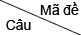 0010020030040050060070081[0.2] A[0.2] D[0.2][0.2] B[0.2] A[0.2] D[0.2] D[0.2] B2[0.2] C[0.2] D[0.2] A[0.2] C[0.2] C[0.2] C[0.2] A[0.2] C3[0.2] A[0.2] C[0.2] B[0.2] B[0.2] B[0.2] C[0.2] B[0.2] B4[0.2] B[0.2][0.2] C[0.2] B[0.2] C[0.2] A[0.2] A[0.2] D5[0.2] D[0.2] A[0.2] C[0.2] C[0.2] A[0.2] D[0.2] A[0.2] C6[0.2] C[0.2] D[0.2] D[0.2] C[0.2] D[0.2] D[0.2] D[0.2] A7[0.2] C[0.2] A[0.2] D[0.2] A[0.2] A[0.2] B[0.2] C[0.2] A8[0.2] D[0.2] D[0.2] B[0.2] A[0.2] B[0.2] C[0.2] A[0.2] B9[0.2] B[0.2] B[0.2] C[0.2] B[0.2] A[0.2] D[0.2] C[0.2] C10[0.2] A[0.2] B[0.2] B[0.2] D[0.2] C[0.2] B[0.2] B[0.2] A11[0.2] B[0.2] A[0.2] C[0.2] A[0.2] D[0.2] C[0.2] D[0.2] B12[0.2] B[0.2] D[0.2] A[0.2] C[0.2] A[0.2] D[0.2] D[0.2] B13[0.2] A[0.2] D[0.2] B[0.2] B[0.2] C[0.2] A[0.2] B[0.2] D14[0.2] A[0.2] B[0.2] C[0.2] D[0.2] B[0.2] A[0.2][0.2] C15[0.2] B[0.2] C[0.2] A[0.2] A[0.2] A[0.2] D[0.2] D[0.2] C16[0.2] B[0.2] C[0.2] D[0.2] A[0.2] D[0.2] B[0.2] A[0.2] A17[0.2] D[0.2] A[0.2] D[0.2] C[0.2] C[0.2] A[0.2] C[0.2] B18[0.2] C[0.2] A[0.2] A[0.2] B[0.2] B[0.2] C[0.2] B[0.2] D19[0.2] B[0.2] B[0.2] C[0.2] D[0.2] B[0.2] B[0.2] C[0.2] C20[0.2] D[0.2] C[0.2] C[0.2] A[0.2] A[0.2] C[0.2] A[0.2] D21[0.2] B[0.2] B[0.2] A[0.2] D[0.2] D[0.2] C[0.2] A[0.2] C22[0.2] C[0.2] C[0.2] B[0.2] D[0.2] A[0.2] D[0.2] B[0.2] B23[0.2][0.2] D[0.2] D[0.2][0.2] D[0.2] D[0.2] C[0.2]24[0.2] C[0.2] C[0.2] D[0.2] B[0.2] A[0.2] A[0.2] C[0.2] A25[0.2] C[0.2] B[0.2] C[0.2] D[0.2] B[0.2] B[0.2] A[0.2] D26[0.2] D[0.2] D[0.2] A[0.2] A[0.2] C[0.2] B[0.2] B[0.2] C27[0.2] D[0.2] B[0.2] B[0.2] D[0.2] D[0.2] D[0.2] D[0.2] A28[0.2] A[0.2] B[0.2] A[0.2] C[0.2] A[0.2] A[0.2] C[0.2] D29[0.2] A[0.2] A[0.2] B[0.2] C[0.2] B[0.2] A[0.2] A[0.2] A30[0.2] C[0.2] C[0.2] B[0.2] A[0.2] C[0.2] C[0.2] B[0.2] B31[0.2] B[0.2] D[0.2] C[0.2] B[0.2] D[0.2] B[0.2] D[0.2] A32[0.2] C[0.2] D[0.2] D[0.2] C[0.2] C[0.2] B[0.2] B[0.2] C33[0.2] B[0.2] A[0.2] C[0.2] D[0.2] C[0.2] C[0.2] D[0.2] D34[0.2] A[0.2] A[0.2] A[0.2] B[0.2] D[0.2][0.2] C[0.2] D35[0.2] B[0.2] D[0.2] D[0.2] B[0.2] B[0.2] C[0.2] A[0.2] C36[0.2] D[0.2] B[0.2] A[0.2] A[0.2] D[0.2] C[0.2] A[0.2] B37[0.2] B[0.2] B[0.2] B[0.2] C[0.2][0.2] D[0.2] B[0.2] D38[0.2] A[0.2] D[0.2] A[0.2] D[0.2] B[0.2] D[0.2] C[0.2] C39[0.2] D[0.2] A[0.2] A[0.2] C[0.2] B[0.2] A[0.2] D[0.2] A40[0.2] D[0.2] C[0.2] C[0.2] B[0.2] C[0.2] B[0.2] B[0.2] A41[0.2] A[0.2] D[0.2] D[0.2] B[0.2] A[0.2] B[0.2] C[0.2] B42[0.2] A[0.2] A[0.2] D[0.2] A[0.2] B[0.2] D[0.2] D[0.2] B43[0.2] D[0.2] C[0.2] C[0.2] D[0.2] C[0.2] C[0.2] D[0.2] D44[0.2] C[0.2] B[0.2] B[0.2] D[0.2] C[0.2] C[0.2] C[0.2] D45[0.2] B[0.2] A[0.2] B[0.2] A[0.2] D[0.2] A[0.2] A[0.2] C46[0.2] B[0.2] D[0.2] A[0.2] B[0.2] B[0.2] B[0.2] A[0.2] B47[0.2] C[0.2] C[0.2] A[0.2] C[0.2] C[0.2] B[0.2] B[0.2] C48[0.2] C[0.2] C[0.2] C[0.2] D[0.2] D[0.2] D[0.2] B[0.2] A49[0.2] D[0.2] A[0.2] D[0.2] A[0.2] D[0.2] C[0.2] D[0.2] A50[0.2] A[0.2] B[0.2] B[0.2] C[0.2] B[0.2] A[0.2] C[0.2] D